賃貸物件（居住用）貸アパート貸アパート貸アパート貸アパート貸アパート貸アパート貸アパート貸アパート貸アパート貸アパート貸アパート貸アパート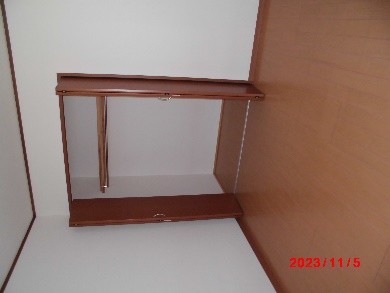 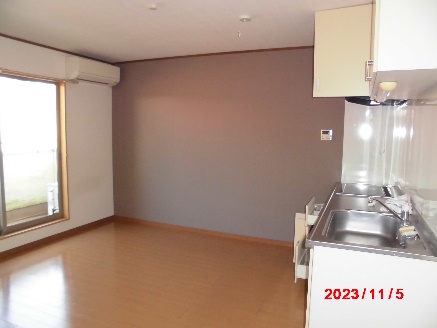 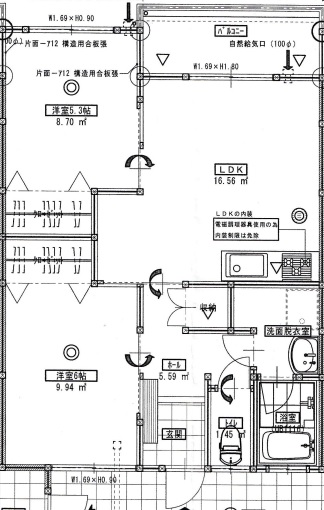 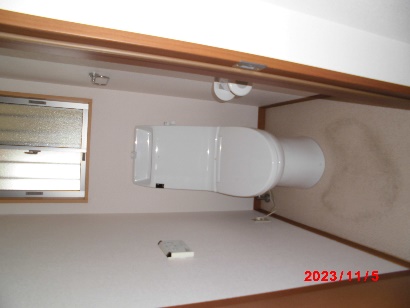 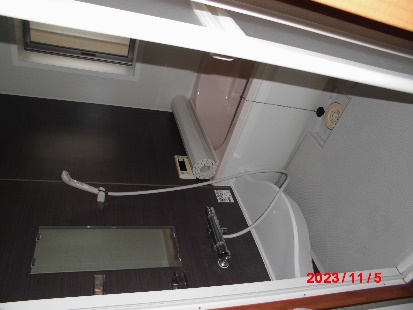 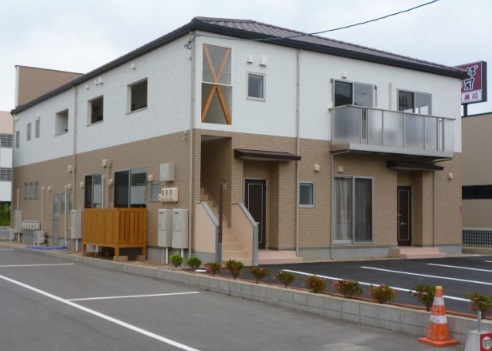 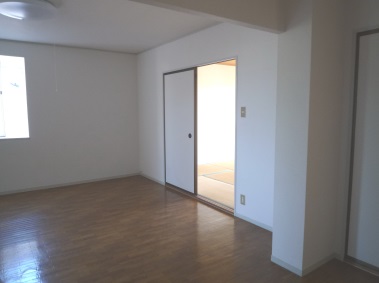 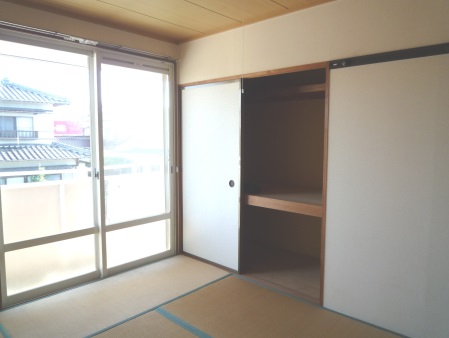 物件種目物件種目中古ラセーヌＦＰ　２０２号ラセーヌＦＰ　２０２号ラセーヌＦＰ　２０２号ラセーヌＦＰ　２０２号ラセーヌＦＰ　２０２号ラセーヌＦＰ　２０２号ラセーヌＦＰ　２０２号ラセーヌＦＰ　２０２号間取間取２ＬＤＫ　【洋６・洋５.3・ＬＤＫ１１】２ＬＤＫ　【洋６・洋５.3・ＬＤＫ１１】２ＬＤＫ　【洋６・洋５.3・ＬＤＫ１１】２ＬＤＫ　【洋６・洋５.3・ＬＤＫ１１】２ＬＤＫ　【洋６・洋５.3・ＬＤＫ１１】２ＬＤＫ　【洋６・洋５.3・ＬＤＫ１１】２ＬＤＫ　【洋６・洋５.3・ＬＤＫ１１】２ＬＤＫ　【洋６・洋５.3・ＬＤＫ１１】２ＬＤＫ　【洋６・洋５.3・ＬＤＫ１１】条件条件賃料賃料６０，０００円６０，０００円６０，０００円６０，０００円６０，０００円６０，０００円６０，０００円条件条件礼金礼金０ヶ月０ヶ月０ヶ月敷金敷金敷金１ヶ月条件条件共益費共益費２，０００円２，０００円駐車料駐車料駐車料縦列７，０００円縦列７，０００円所在地所在地下関市伊倉新町４丁目１番３３号下関市伊倉新町４丁目１番３３号下関市伊倉新町４丁目１番３３号下関市伊倉新町４丁目１番３３号下関市伊倉新町４丁目１番３３号下関市伊倉新町４丁目１番３３号下関市伊倉新町４丁目１番３３号下関市伊倉新町４丁目１番３３号下関市伊倉新町４丁目１番３３号交通交通JR綾羅木駅徒歩１２分JR綾羅木駅徒歩１２分JR綾羅木駅徒歩１２分JR綾羅木駅徒歩１２分JR綾羅木駅徒歩１２分JR綾羅木駅徒歩１２分JR綾羅木駅徒歩１２分JR綾羅木駅徒歩１２分JR綾羅木駅徒歩１２分構造構造木造木造木造２階建　　　２階部分　　２階建　　　２階部分　　２階建　　　２階部分　　２階建　　　２階部分　　２階建　　　２階部分　　２階建　　　２階部分　　面積面積５７．３５㎡５７．３５㎡５７．３５㎡築年築年築年２０１３年５月２０１３年５月２０１３年５月現況現況空室空室空室引渡引渡引渡即時即時即時設備設備給湯（３ケ所）、上下水道、都市ガス、エアコンシステムキッチン（ＩＨコンロ３口）、インターホン洗面化粧台、風呂（追炊き機能付）給湯（３ケ所）、上下水道、都市ガス、エアコンシステムキッチン（ＩＨコンロ３口）、インターホン洗面化粧台、風呂（追炊き機能付）給湯（３ケ所）、上下水道、都市ガス、エアコンシステムキッチン（ＩＨコンロ３口）、インターホン洗面化粧台、風呂（追炊き機能付）給湯（３ケ所）、上下水道、都市ガス、エアコンシステムキッチン（ＩＨコンロ３口）、インターホン洗面化粧台、風呂（追炊き機能付）給湯（３ケ所）、上下水道、都市ガス、エアコンシステムキッチン（ＩＨコンロ３口）、インターホン洗面化粧台、風呂（追炊き機能付）給湯（３ケ所）、上下水道、都市ガス、エアコンシステムキッチン（ＩＨコンロ３口）、インターホン洗面化粧台、風呂（追炊き機能付）給湯（３ケ所）、上下水道、都市ガス、エアコンシステムキッチン（ＩＨコンロ３口）、インターホン洗面化粧台、風呂（追炊き機能付）給湯（３ケ所）、上下水道、都市ガス、エアコンシステムキッチン（ＩＨコンロ３口）、インターホン洗面化粧台、風呂（追炊き機能付）給湯（３ケ所）、上下水道、都市ガス、エアコンシステムキッチン（ＩＨコンロ３口）、インターホン洗面化粧台、風呂（追炊き機能付）備考備考火災保険料（２年間）必須１８，０００円～鍵交換費用任意１３，２００円（税込）連帯保証人様２名校区：川中小・川中中火災保険料（２年間）必須１８，０００円～鍵交換費用任意１３，２００円（税込）連帯保証人様２名校区：川中小・川中中火災保険料（２年間）必須１８，０００円～鍵交換費用任意１３，２００円（税込）連帯保証人様２名校区：川中小・川中中火災保険料（２年間）必須１８，０００円～鍵交換費用任意１３，２００円（税込）連帯保証人様２名校区：川中小・川中中火災保険料（２年間）必須１８，０００円～鍵交換費用任意１３，２００円（税込）連帯保証人様２名校区：川中小・川中中火災保険料（２年間）必須１８，０００円～鍵交換費用任意１３，２００円（税込）連帯保証人様２名校区：川中小・川中中火災保険料（２年間）必須１８，０００円～鍵交換費用任意１３，２００円（税込）連帯保証人様２名校区：川中小・川中中火災保険料（２年間）必須１８，０００円～鍵交換費用任意１３，２００円（税込）連帯保証人様２名校区：川中小・川中中火災保険料（２年間）必須１８，０００円～鍵交換費用任意１３，２００円（税込）連帯保証人様２名校区：川中小・川中中宅建免許番号／山口県知事（４）第３２０３号宅建免許番号／山口県知事（４）第３２０３号宅建免許番号／山口県知事（４）第３２０３号下関市伊倉東町４番２０号下関市伊倉東町４番２０号下関市伊倉東町４番２０号下関市伊倉東町４番２０号下関市伊倉東町４番２０号下関市伊倉東町４番２０号下関市伊倉東町４番２０号下関市伊倉東町４番２０号下関市伊倉東町４番２０号下関市伊倉東町４番２０号(有)フォーユーエステイト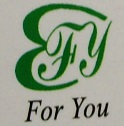 (有)フォーユーエステイト(有)フォーユーエステイトTEL　（０８３）２９２－０８３７FAX　（０８３）２９２－０８３８TEL　（０８３）２９２－０８３７FAX　（０８３）２９２－０８３８TEL　（０８３）２９２－０８３７FAX　（０８３）２９２－０８３８TEL　（０８３）２９２－０８３７FAX　（０８３）２９２－０８３８TEL　（０８３）２９２－０８３７FAX　（０８３）２９２－０８３８TEL　（０８３）２９２－０８３７FAX　（０８３）２９２－０８３８TEL　（０８３）２９２－０８３７FAX　（０８３）２９２－０８３８TEL　（０８３）２９２－０８３７FAX　（０８３）２９２－０８３８TEL　（０８３）２９２－０８３７FAX　（０８３）２９２－０８３８TEL　（０８３）２９２－０８３７FAX　（０８３）２９２－０８３８(有)フォーユーエステイト(有)フォーユーエステイト(有)フォーユーエステイトE-mail　　foryou-estate@jcom.home.ne.jpE-mail　　foryou-estate@jcom.home.ne.jpE-mail　　foryou-estate@jcom.home.ne.jpE-mail　　foryou-estate@jcom.home.ne.jpE-mail　　foryou-estate@jcom.home.ne.jpE-mail　　foryou-estate@jcom.home.ne.jpE-mail　　foryou-estate@jcom.home.ne.jpE-mail　　foryou-estate@jcom.home.ne.jpE-mail　　foryou-estate@jcom.home.ne.jpE-mail　　foryou-estate@jcom.home.ne.jp(有)フォーユーエステイト(有)フォーユーエステイト(有)フォーユーエステイトURL    httｐ://foryou-estate.com/URL    httｐ://foryou-estate.com/URL    httｐ://foryou-estate.com/URL    httｐ://foryou-estate.com/URL    httｐ://foryou-estate.com/URL    httｐ://foryou-estate.com/URL    httｐ://foryou-estate.com/URL    httｐ://foryou-estate.com/URL    httｐ://foryou-estate.com/URL    httｐ://foryou-estate.com/